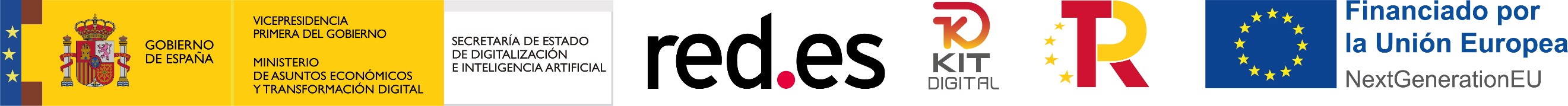 Pyme, microempresa o persona física (autónomo) 1: Razón Social o Nombre y Apellidos: DNI/NIF/NIE:Otorgante2:En calidad de: OtrosOtorgante (1):DNI/NIF/NIE:	Nombre:Primer Apellido:	Segundo Apellido:Teléfono:	E-mail: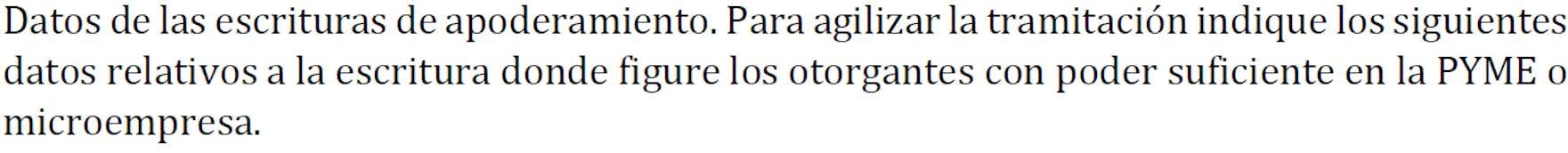 Nombre del notario:Primer Apellido del Notario:Segundo Apellido del Notario:Número de protocolo:Fecha de autorización de protocolo (DD/MM/AAAA):3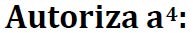 Razón Social o Nombre y Apellidos: C.I.P.DNI/NIF/NIE: B74181561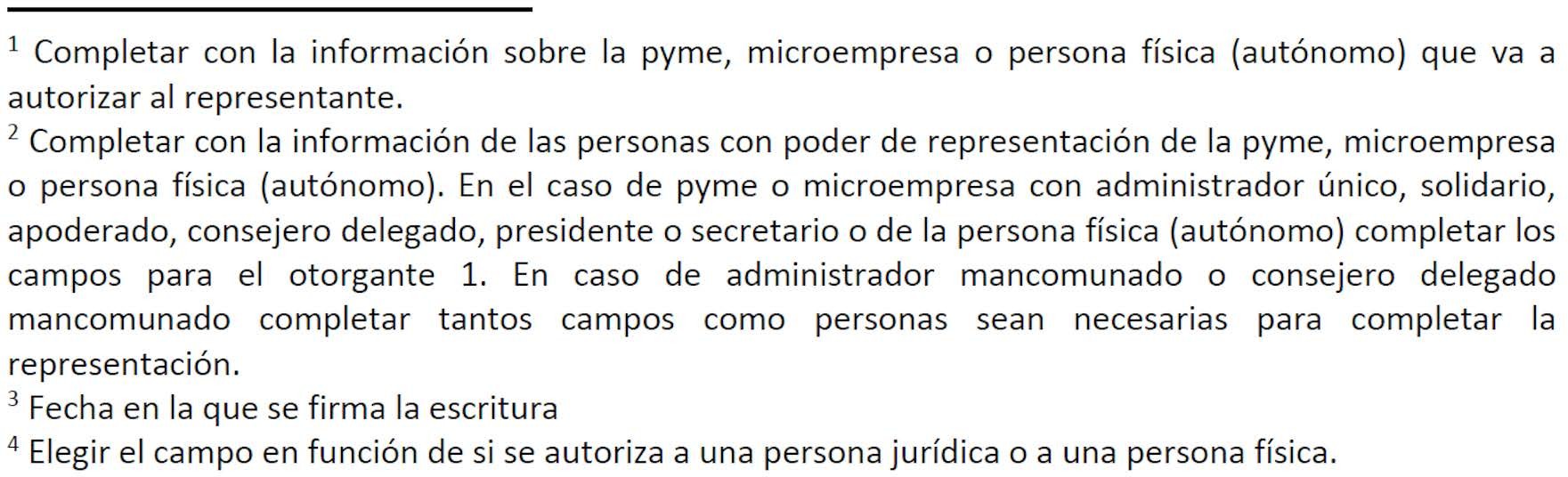 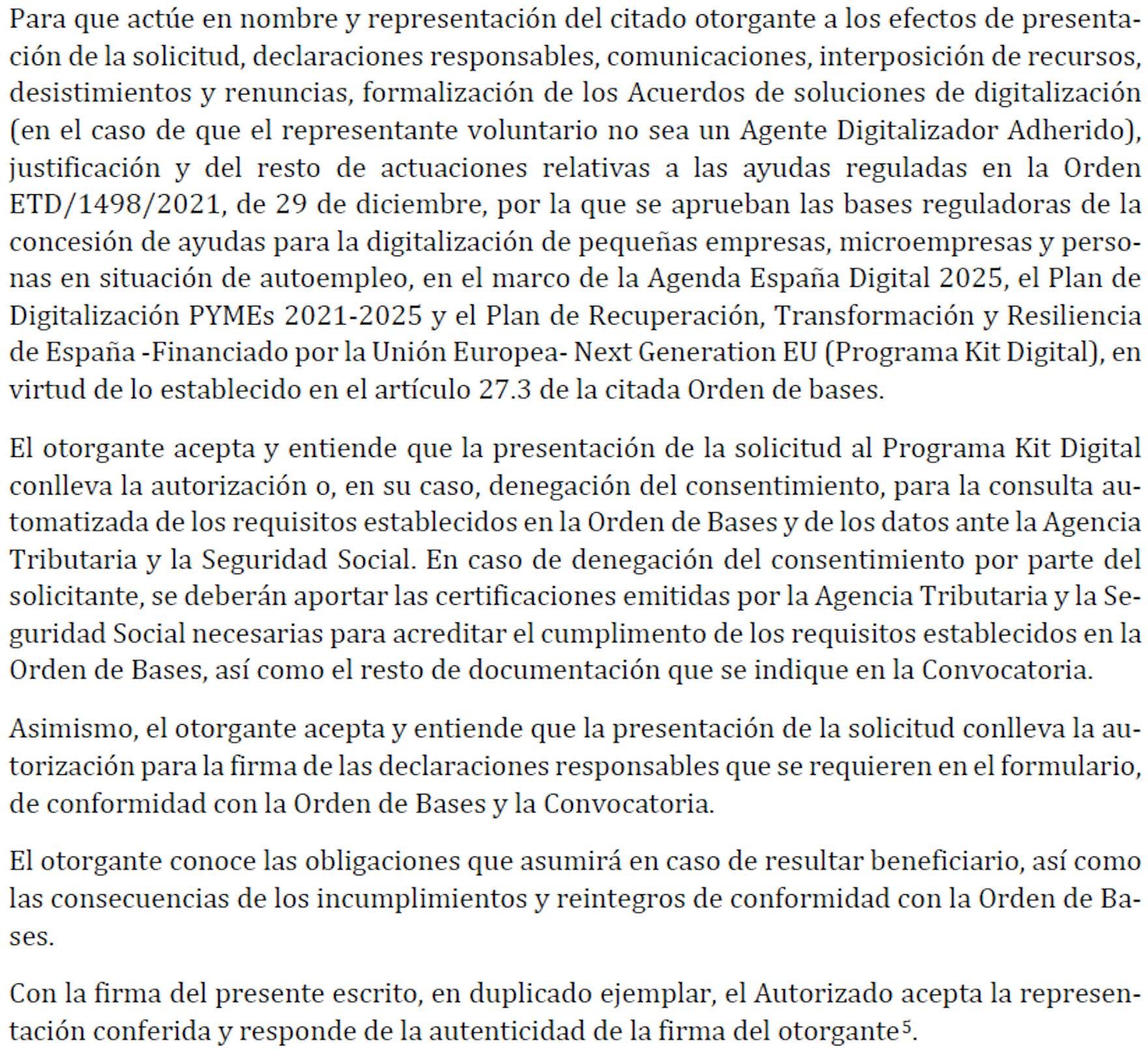 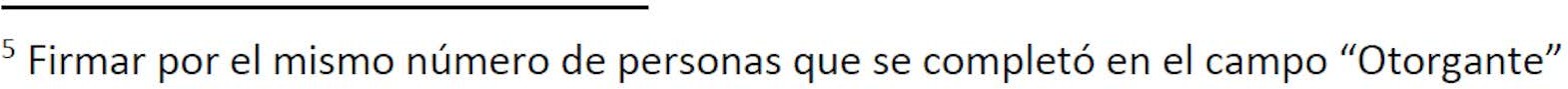 